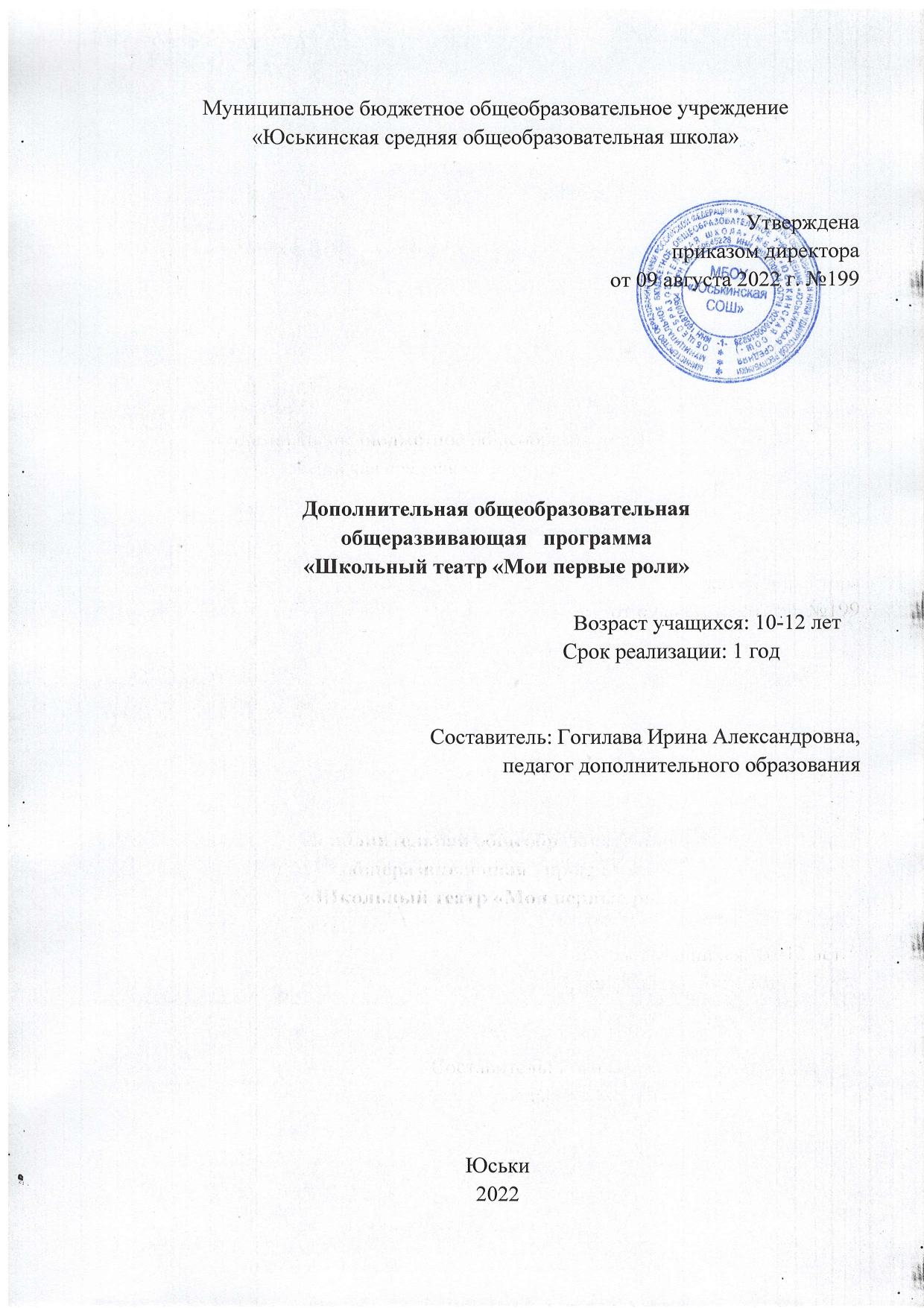 Пояснительная запискаДополнительная общеобразовательная общеразвивающая программа «Школьный театр «Мои первые роли» разработана на основании действующего законодательства, Устава и локальных актов МБОУ «Юськинская СОШ».Программа имеет художественную направленность.Актуальность программы соответствует государственной политике и удовлетворяет образовательные потребности детей и родителей. Программа способствует развитию у учащихся качеств, которые помогут в будущем конструктивно общаться с самыми разными категориями людей, быть интересными в общении и быть лидерами во многих начинаниях, необходимые как для профессионального становления, так и для практического применения в жизни. Развитие художественно-творческих способностей личности была и остается одной из актуальных проблем педагогики и психологии. Особенно эта проблема обостряется в сложные критические периоды жизни общества, когда наиболее остро ощущается необходимость в творческих личностях, способных самостоятельно, по-новому разрешать возникшие трудности. Развитие творческой личности не представляется возможным без использования такого эффективного средства воспитания как художественное творчество. Театр своей многомерностью, многоликостью и синтетической природой способен помочь ребенку раздвинуть рамки постижения мира, увлечь его добром, желанием делиться своими мыслями, умением слышать других, развиваться, творя и играя.Введение преподавания театрального искусства в общеобразовательную школу способно эффективно повлиять на воспитательно-образовательный процесс. Сплочение детского коллектива, расширение культурного диапазона учеников, повышение культуры поведения – всё это возможно осуществлять на занятиях драматического кружка в школе.Отличительными особенностями и новизной программы является:деятельностный подход к воспитанию и развитию ребенка средствами театра, где школьник выступает в роли то актёра, то музыканта, то художника, на практике узнаёт о том, что актёр – это одновременно и творец, и материал, и инструмент;принцип междисциплинарной интеграции – применим к смежным наукам (уроки литературы, музыки, изобразительного искусства, технология);принцип креативности – предполагает максимальную ориентацию на творчество ребенка, на развитие его психофизических ощущений, раскрепощение личности.Изучение основ актёрского мастерства способствует формированию у школьников      художественного вкуса и эстетического отношения к действительности.Занятия театральной деятельностью с детьми развивают не только психические функции личности ребёнка, художественные способности, творческий потенциал, но и общечеловеческую способность к межличностному взаимодействию, творчеству в любой области, помогают адаптироваться в обществе, почувствовать себя успешным.Уровень освоения программы – ознакомительный.Изучение данного курса позволит детям получить общее представление о театре, овладеть азами актёрского мастерства, получить опыт зрительской культуры, получить опыт выступать в роли режиссёра, декоратора, художника-оформителя, актёра.Преемственность с программами общеобразовательной школы: тесно связана с литературой,  музыкой.Адресат программы: программа адресована учащимся в возрасте 10-12 лет.Основы актерского мастерства лучше  закладывать именно в этом подростковом возрасте. Именно у этой      возрастной категории учащихся особенно развит познавательный интерес, являющийся, по мнению педагогов и психологов, основным внутренним мотивом обучения. Учебные группы могут быть разновозрастными, можно принимать учащихся более старшего возраста. Количество воспитанников в группе может быть от 10 до 20 человек.Объем программы: Программа «Школьный театр «Мои первые роли» рассчитана на один год обучения. Общий объем программы 34 часа.Формы организации образовательного процесса и виды занятийВедущей формой организации занятий является практическая деятельность. Основной формой организации   образовательного процесса является групповое занятие. Наряду с групповой формой работы, во время занятий осуществляется индивидуальный и дифференцированный подход к детям. Каждое занятие состоит из двух частей – теоретической и практической. Теоретическая часть планируется с учётом возрастных, психологических и индивидуальных особенностей обучающихся. В процессе обучения применяются такие формы занятий: групповые занятия, индивидуальные, теоретические, практические, игровые, семинары, творческие лаборатории, конкурсы и др.Формы контроля:Для полноценной реализации данной программы используются следующие виды контроля: текущий – осуществляется посредством наблюдения за деятельностью ребенка в процессе  занятий; промежуточный –участие в школьных мероприятиях, родительских собраниях, классных часах,        инсценирование сказок, сценок из жизни школы и постановка сказок и пьесок для свободного просмотра; итоговый – выступления перед зрителями.Режим занятийобщее количество часов в год – 34 ч.;количество часов и занятий в неделю - 1 ч.; периодичность занятий – 1 раз в неделю;продолжительность занятий – 1 академический час - 45 минут.Срок реализации программы «Школьный театр «Мои первые роли» составляет 1 год.Цель и задачи программы:Цель: создание условий для раскрытия и развития творческого потенциала ребенка    через природу театрального искусства.Задачи: познакомить воспитанников с основами театральной деятельности; развивать творческие артистические способности детей; развить коммуникативные и организаторские способности воспитанника;воспитывать социальную активность личности воспитанника.Учебно-тематический планСодержание учебного планаВведение. Инструктаж по ТБ. Игры на сплочениеТеория: цели и задачи обучения. Перспективы творческого роста. Знакомство с театром как видом искусства. Инструктаж по ТБ.Практика: просмотр творческих работ, видеофильмов со спектаклями, мероприятиями выпускников, игры на знакомство  и сплочение.Кукольный театр.Теория: история возникновения кукольного театра. Виды кукол. Виды кукольного театра.Практика: навыки кукловождения. Изготовление кукол и декораций. Инсценировки.Актерское мастерство и актерская грамота.Теория: знакомство с основами системы К.С.Станиславского, с драматургией, декорациями, костюмами, музыкальным и шумовым оформлением. Стержень театрального искусства – исполнительское искусство актера. «Если бы», «Предлагаемые обстоятельства».Практика: тренинги на внимание: «Поймать хлопок», «Невидимая нить». Игры и упражнения на перевоплощение6 «Передай позу», «Фотография» и др.Сценическое движение.Теория: развитие психофизического аппарата. Основы акробатики, работа равновесием,          	  	работа с предметами. Техника безопасности.Практика: разминка плечевого пояса: «Ветряная мельница», «Миксер», «Пружина»,   «Кошка	лезет	на	забор».	 Тренинг: «Тележка»,«Собачка», «Гусиный шаг», «Прыжок на месте». Элементы акробатики: кувырок вперед, кувырок назад, кенгуру, кузнечик. Сценические падения: падения вперед согнувшись, падение назад на спину.Сценическая речьТеория: сценическая речь и ее задачи. Словесные воздействия. Практика: работа над голосом. Работа над речевым аппаратом. Работа над дыханием. Артикуляционная гимнастика. Чтение отрывков литературных произведений. Упражнения на чувство ритма. Упражнения на снятие мышечных зажимов.Работа над пьесойТеория: особенности композиционного построения пьесы: ее экспозиция, завязка, кульминация и развязка. Время в пьесе. Персонажи - действующие лица спектакля. Отражение сценического образа при помощи грима. Грим как один из способов. Способы накладывания грима.Практика: работа над выбранной пьесой, осмысление сюжета, выделение основных событий, являющихся поворотными моментами в развитии действия. Определение главной темы пьесы и идеи автора, раскрывающие через основной конфликт. Определение жанра спектакля. Чтение и обсуждение пьесы, ее темы, идеи. Общий разговор о замысле спектакля. Распределение ролей. Работа над ролью. Репетиции. Приемы накладывания грима. Создание эскизов грима для героев выбранной пьесы. Достижения выразительности. Накладывание грима. Сказочный грим. Старческий грим.Итоговое занятие. Рефлексия деятельности за учебный год. Просмотр записи пьесы. Обсуждение и анализ работы над пьесой. Планируемые результатыРеализация программы обеспечивает достижение обучающимися личностных, метапредметных и предметных результатов.Личностные:- уметь общаться со сверстниками и взрослыми в различных ситуациях;-  быть эмоционально раскрепощенным;- эмоционально «проживать» текст, выражать эмоции; - понимать эмоции других людей, сочувствовать, сопереживать;- воспринимать замечания, советы, критику;- быть доброжелательными и коммуникабельными.Метапредметные:- развивать способности к перевоплощению, навыки абстранирования;- развивать наблюдательность и память;- развивать физические возможности тела;- развивать речевой аппарат.Предметные:- знание художественного чтения как вид исполнительского искусства;- применение творческих умений в процессе выполнения сценических работ;- способность перевоплощаться, менять свое поведение в зависимости от конкретного места, времени, ситуации;- способность передавать в актерской игре характер, эмоциональное состояние, сое отношение к происходящему;- способность точно соблюдать текст при исполнении роли.Условия реализации программы:Для реализации данной программы имеются: - звуковоспроизводящее сценическое оборудование;- актовый зал со сценой;- элементы костюмов для создания образов;- сценарии сказок, пьес, детские книги;В рамках межведомственного взаимодействия используются также возможности КК «Совхозный» (реквизиты для пьесы) и Юськинской сельской библиотеки (сценарии сказок, пьес, детские книги).Календарный учебный графикМетодическое обеспечение программы1. Программа курса.2. Диагностический материал.3. Методическая литература.4. Локальные акты МБОУ «Юськинская СОШ», регламентирующие дополнительное образованиеПрограмма предусматривает использование следующих форм проведения занятий: игра, беседа,  иллюстрирование, изучение основ сценического мастерства, мастерская образа, мастерская костюма и декораций, инсценирование прочитанного произведения, постановка спектакля, просмотр спектакля на электронных носителях, работа в малых группах, актёрский тренинг, выступление.Актерский тренинг предполагает широкое использование элемента игры. Подлинная заинтересованность ученика, доходящая до азарта, – обязательное условие успеха выполнения задания. Именно игра приносит с собой чувство свободы, непосредственность, смелость.Большое значение имеет работа над оформлением спектакля, над декорациями и костюмами, музыкальным оформлением. Эта работа также развивает воображение, творческую активность школьников, позволяет реализовать возможности детей в данных областях деятельности.Важной формой занятий являются просмотр спектакля. После просмотра спектакля предполагаются следующие виды деятельности: беседы по содержанию, обсуждение сцен.Рабочая программа воспитания, календарно-тематический планКонтрольно-измерительные материалыИтоговая аттестация проводится в форме выступления перед зрителями -  театрализованный показ. Контроль №1 Демонстрация кукольной сценки Критерии: готовность к творчеству, интерес к сценическому кукольному искусству.Формирование у учащихся в процессе обучения положительного отношения к сценическому кукольному искусству и развитие мотивации к дальнейшему овладению актерским  мастерством и развитию познавательного интереса.Контроль №2 Чтение стихов перед зрителямиКритерии: готовность к творчеству, разучиванию стихов, интерес к сценическому  искусству.Формирование у учащихся в процессе обучения положительного отношения к сценическому искусству и развитие мотивации к дальнейшему овладению актерским  мастерством и развитию познавательного интереса.Контроль №3 Показ пьесыКритерии: готовность к творчеству, разучиванию ролей, подготовке грима и декораций,  интерес к сценическому  искусству..Список литературыВербицкая Л.А. «Давайте говорить правильно!» М., 2000 г.Збруева, Н.П. Ритмическое воспитание актѐра: методическое пособие/ Н. П. Збруева. - М.: ВЦХТ, 2003. - № 8 (Я вхожу в мир искусств).Методические рекомендации по созданию в общеобразовательных организациях школьных театров.  МП РФ ФГБУК «ВЦХТ», 2022Периодические издания: «Дополнительное образование», «Начальная школа», «Педсовет» и др.Что и как в театре кукол. Сборник статей. Изд. «Искусство», М., 1988 г.https://ur.pfdo.ru/ №Название раздела, темыКоличество часовКоличество часовКоличество часовФормы аттестации (контроля)№Название раздела, темыВсего Теория Практика Формы аттестации (контроля)Введение. Инструктаж по ТБ. Игры на сплочение211Кукольный театр835Выступление перед зрителямиИстория возникновения кукольного театра в разных странах11Выступление перед зрителямиВиды кукольного театра11Выступление перед зрителямиИзготовление кукол312Выступление перед зрителямиПостановка кукольной сценки22Выступление перед зрителямиДемонстрация кукольной сценки11Выступление перед зрителямиАктерское мастерство и актерская грамота514Упражнения перевоплощения11Этюды11Создание сценического образа11Театральная игра11Работа над эпизодами11Сценическое движение514Сценическое движение11Создание образа с помощью мимики и жестов11Создание образа с помощью пластики11Искусство пантомимы11Игры на сценическое движение11Сценическая речь514Выступление перед зрителямиСценическая речь и ее задачи11Выступление перед зрителямиРабота с голосом11Выступление перед зрителямиРабота с дыханием11Выступление перед зрителямиАртикуляция11Выступление перед зрителямиРабота над стихотворным текстом11Выступление перед зрителямиРабота над пьесой817Работа над пьесой11Работа над этюдами11Работа над ролью11Репетиция отдельных картин11Изготовление костюмов и декораций11Генеральная репетиция11Грим11Показ пьесы11Итоговое занятие11Итого 34826МесяцГод обучения, форма занятияГод обучения, форма занятияГод обучения, форма занятияГод обучения, форма занятияМесяц№ недели111ТПКСентябрь ТСентябрь ПСентябрь ТСентябрь ТОктябрь ТОктябрь ПОктябрь ПОктябрь ПНоябрь ПНоябрь КНоябрь ПНоябрь ТДекабрь ПДекабрь ПДекабрь ПДекабрь ТЯнварь ПЯнварь ПЯнварь ПФевраль ПФевраль ТФевраль ПФевраль ПМарт ПМарт КМарт ТАпрель ПАпрель ПАпрель ПАпрель ПМай ПМай Май КМай ПВсего часов8233Итого за год34 недели, 34 часа34 недели, 34 часа34 недели, 34 часа34 недели, 34 часа№ п/пМероприятиеНаправление, модуль программы воспитанияСроки День здоровьяЗдоровьесберегающее, ключевые школьные делаСентябрь /апрельМеждународный день учителя Гражданско-патриотическое, профориентационное, ключевые школьные делаОктябрь Конкурсная программа «Праздник Урожая» Экологическое, ключевые школьные делаОктябрь Мероприятия месячника удмуртской культурыДуховно-нравственное, ключевые школьные делаОктябрь – ноябрь Праздничное мероприятие «Моя мама лучше всех!»Социальное, ключевые школьные делаНоябрь Смотр  «Сила России – в единстве народов»Гражданско-патриотическое, ключевые школьные делаНоябрь Беседа «День Конституции»Гражданско-патриотическое, ключевые школьные делаДекабрь Проведение новогодних праздниковСоциальное, ключевые школьные делаДекабрь Военно-патриотическая конкурсная программа «День настоящих мужчин»Здоровьесберегающее, гражданско-патриотическое, ключевые школьные делаФевраль Весенний праздник – женский деньСоциальное, ключевые школьные делаМарт Игра «Удивительный космос!»Гражданско-патриотическое, ключевые школьные делаАпрель Школьная НПК «Исследователи 21 века»Гражданско-патриотическое, общеинтеллектуальное, ключевые школьные делаФевраль Митинг «День Победы»Гражданско-патриотическое, ключевые школьные дела09.05БаллыУровеньРасшифровка 1НизкийНизкий уровень мотивации к изображению и представлению различных сценических кукольных  персонажей2Средний Проявляет активность на занятии. Есть мотивация к сценическому искусству, но не высокая.3Высокий Высокий уровень познавательной деятельности. С интересом играет различные  роли. Высокая мотивация. Проявляет активность на занятии. Проявляет творческую мыслительную активность.БаллыУровеньРасшифровка 1НизкийНизкий уровень мотивации к разучиванию стихов и чтения их перед зрителями2Средний Проявляет активность на занятии. Разучивает стихи, но допускает неточности при их воспроизведении.3Высокий Высокий уровень познавательной деятельности. С энтузиазмов разучивает стихи к положенному сроку, демонстрирует свои навыки перед зрителями. Проявляет активность на занятии. БаллыУровеньРасшифровка 1НизкийОтсутствие всякой мотивации  или низкий уровень мотивации к разучиванию роли 2Средний Проявляет активность на занятии. Участвует в изготовлении декораций и костюмов. Разучивает роль, но допускает неточности при их воспроизведении во время показа. 3Высокий Качественно  разучивает роль к положенному сроку и не ошибается во время показа. Проявляет активность на занятии. Участвует в изготовлении декораций и костюмов, предлагает оригинальные решения, проявляет инициативу на репетициях.